دراسة تأثير سافكوهيبتادين وسوبر تري بلس في تسمين العجولتجربة رقم 1التجربة: استخدام سافكوهيبتادين مع سوبرتري بلس في تسمين عجولالمجموعة: تم اختيار عشرين عجل برازيلي نفس الفصيلة متقارب العمر والوزن العدد: كل مجموعة عشرة عجول وزن المجموعة الأولى ككل 4775 كغ وزن المجموعة الثانية ككل 4703 كغ.الخلطة العلفية: تخص المزرعة مدة التجربة: 15 يوممزرعة: د.عبد العزبز المرلبنان البقاع زحلة الماء المستخدم:المجموعة الأولى: ماء عادي المجموعة الثانية: ماء عادي مضاف له سافكو هيبتادين 50 مل لكل عجل \ سوبر تري بلس 50 غ لكل عجل.الزيادة:المجموعة الأولى زيادة يومية 426.66 غ يوميا * 15 يوم = 6399.99 غ / 1000 غ = 6.39 كغ لكل عجل * 10 عجل = 63.99 كغ زيادة ضمن 15 يوم  / 10 عجل = 6.39 كغ متوسط زيادة الوزن لكل عجل المجموعة الثانية: زيادة يومية 1393.33 غ * 15 يوم = 20899.99 غ / 1000 غ = 20.89 كغ لكل عجل * 10 عجل = 208.9 كغ زيادة ضمن 15 يوم / 10 عجل = 20.89 كغ متوسط زيادة الوزن لكل عجل تجربة 1 تجربة رقم 2التجربة: استخدام سافكوهيبتادين وحده استخدام سوبر تري بلس وحده في تسمين العجولالمجموعة: على نفس العجول ولكن قمنا بإيقاف سافكوهيبتادين من العشرة التي تعطى تري بلس مع سافكوهيبتادين واعطينا سوبر تري بلس وحده كما قمنا بإعطاء العشرة التي لم تأخذ شيء سافكوهيبتادين وحده.العدد: كل مجموعة عشرة عجول وزن المجموعة الأولى ككل 4839 كغ وزن المجموعة الثانية ككل 4912 كغ.الخلطة العلفية: تخص المزرعة مدة التجربة: 15 يومالماء المستخدم:المجموعة الأولى: ماء عادي مضاف له سافكو هيبتادين 50 مل لكل عجل المجموعة الثانية: ماء عادي مضاف له سوبر تري بلس 50 غ لكل عجل.الزيادة:المجموعة الأولى زيادة يومية 813.33 غ يوميا * 15 يوم = 12199.99 غ / 1000 غ = 12.19 كغ لكل عجل * 10 عجل = 121.99 كغ زيادة ضمن 15 يوم / 10 عجل = 12.19 كغ متوسط زيادة الوزن لكل عجل المجموعة الثانية: زيادة يومية 1240 غ * 15 يوم = 18600غ / 1000 غ = 18.6 كغ لكل عجل * 10 عجل = 186 كغ زيادة ضمن 15 يوم / 10 عجل = 18.6 كغ متوسط زيادة الوزن لكل عجل تجربة 2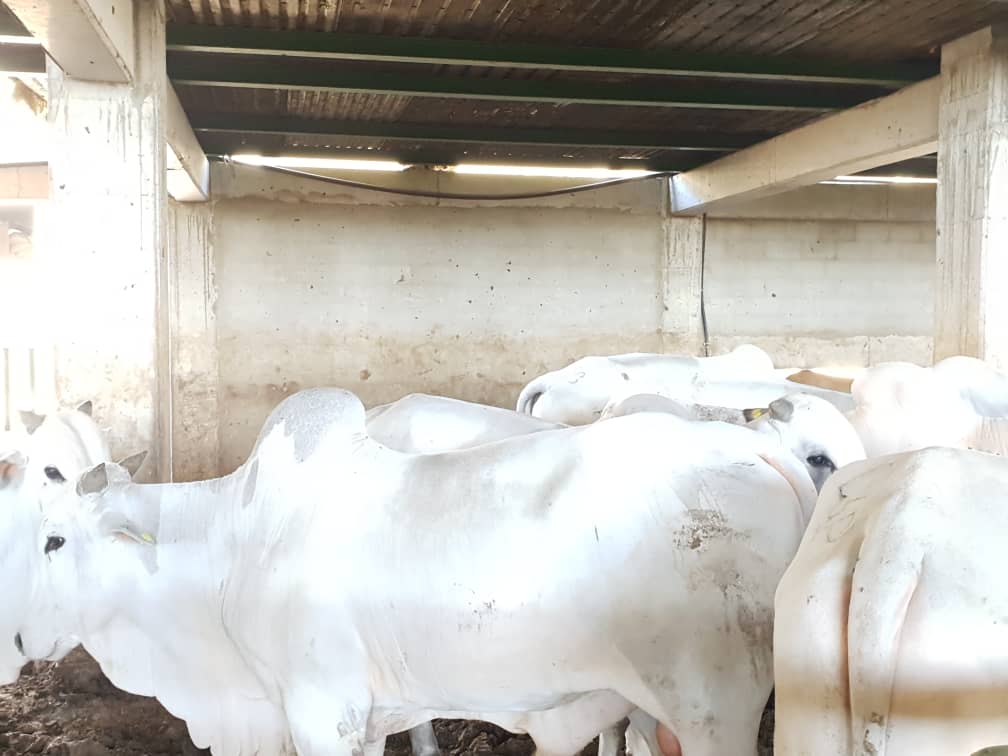 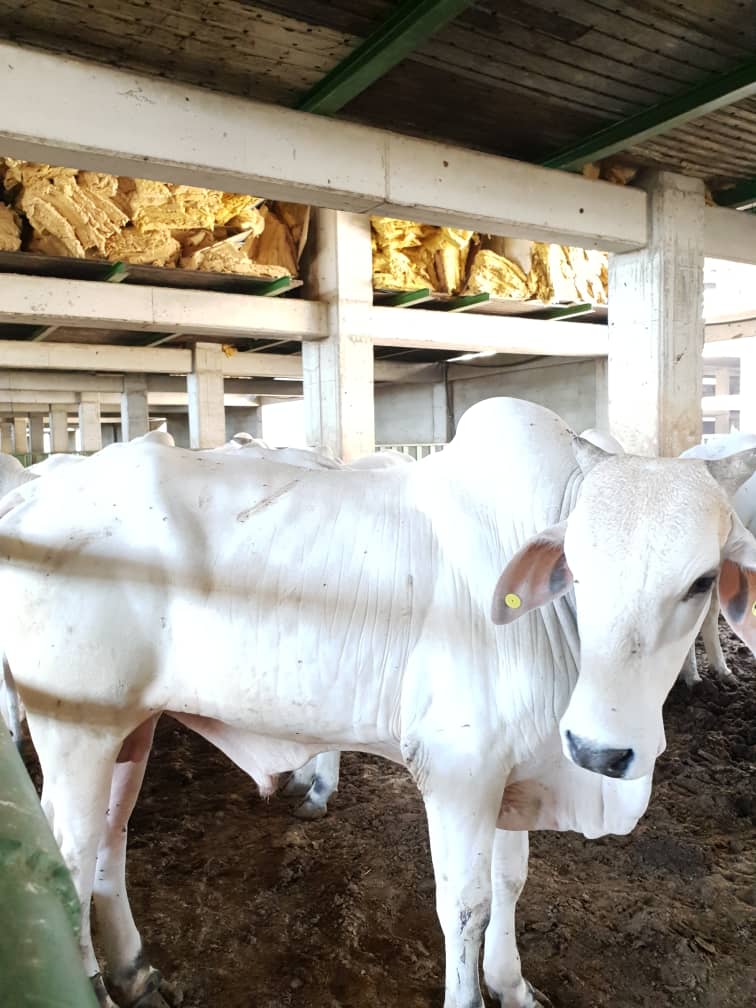 غروب 1  التجربة الأولى  عدم ملاحظة أي فرق بين بدء عملية التسمين وانتهاء التجربة 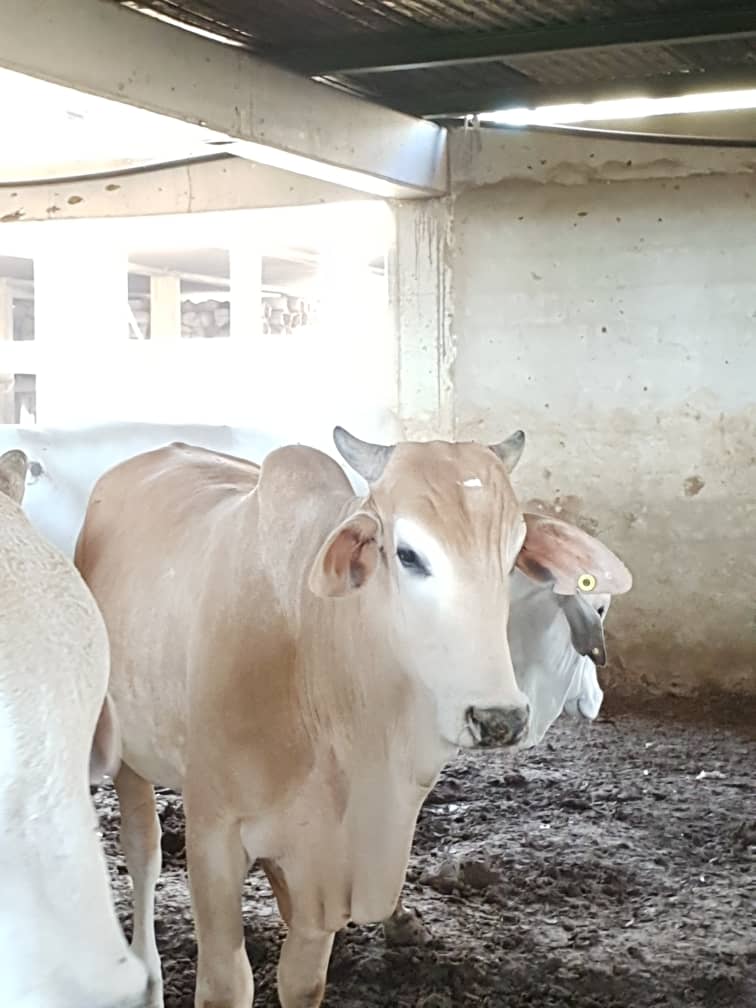 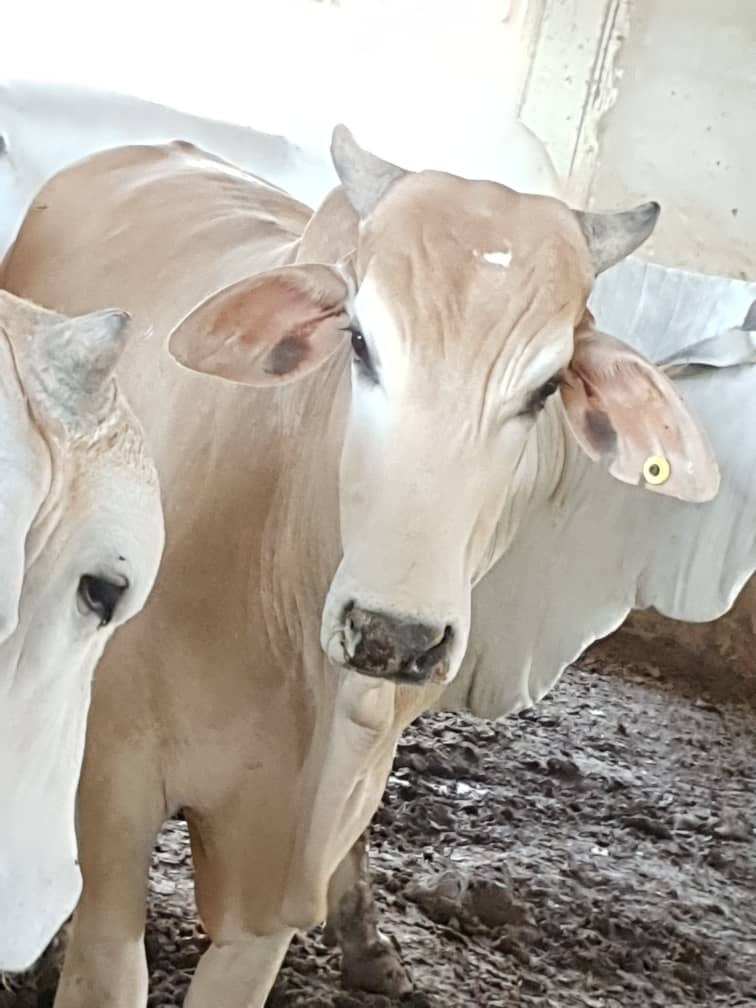 غروب 2 التجربة الأولى نلاحظ تحسن الحالة الحيوية والكسوة واضحة للحم بأعلى الظهرمجموعةالمدةالعددالماء المستخدمالوزن قبلالوزن بعدالزيادة الكليةالزيادة اليومية115 يوم10ماء نقي4775 كغ4839 كغ64 كغ4.2 كغ215 يوم10ماء نقي مع سوبر تري بلس وسافكوهيبتادين4703 كغ4912 كغ209 كغ13.93  كغمجموعةالمدةالعددالماء المستخدمالوزن قبلالوزن بعدالزيادة الكليةالزيادة اليومية115 يوم10ماء نقي مع سافكوهيبتادين4839 كغ4949 كغ122 كغ8.13 كغ215 يوم10ماء نقي مع سوبر تري بلس4912 كغ5098 كغ186 كغ12.4 كغ